QFO-SR-DR-010رمز النموذج:اسم النـــــــموذج: تقرير عن حضور مؤتمر  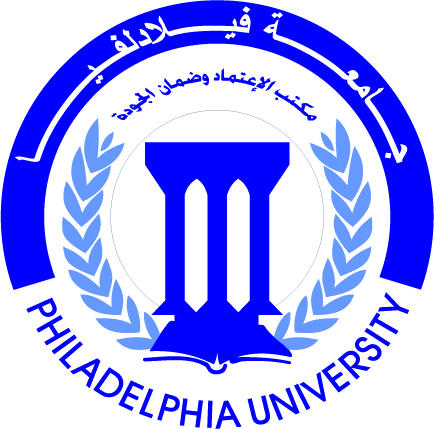 جامعة فيلادلفياPhiladelphia  University1رقم الإصدار:   (Revision)الجهة المصدرة: عمادة البحث العلمي والدراسات العلياجامعة فيلادلفياPhiladelphia  University2017-9-26التاريخ :الجهة المدققــة: عمادة التطوير والجودة جامعة فيلادلفياPhiladelphia  University1عدد صفحات النموذج:الجهة المدققــة: عمادة التطوير والجودة جامعة فيلادلفياPhiladelphia  Universityتاريخ تقديم التقرير:تاريخ تقديم التقرير:تاريخ تقديم التقرير:     /      / اسم المشــــارك:القسم والكليــــة:اسم المؤتمر:تاريخ الانعقاد :      /      /تاريخ الانعقاد :      /      /مكان الانعقاد:عنوان البحث المقدم للمؤتمر:تاريخ تقديم  البحث:       /      /تاريخ تقديم  البحث:       /      /المبلغ الإجمالي للدعـــم:المبلغ الإجمالي للدعـــم:المبلغ الإجمالي للدعـــم:تقرير عن فعاليات المؤتمر/(يمكن إرفاق توصيات المؤتمر وأية معلومات أخرى مناسبة): تقرير عن فعاليات المؤتمر/(يمكن إرفاق توصيات المؤتمر وأية معلومات أخرى مناسبة): تقرير عن فعاليات المؤتمر/(يمكن إرفاق توصيات المؤتمر وأية معلومات أخرى مناسبة): تقرير عن فعاليات المؤتمر/(يمكن إرفاق توصيات المؤتمر وأية معلومات أخرى مناسبة): تقرير عن فعاليات المؤتمر/(يمكن إرفاق توصيات المؤتمر وأية معلومات أخرى مناسبة): تقرير عن فعاليات المؤتمر/(يمكن إرفاق توصيات المؤتمر وأية معلومات أخرى مناسبة): تقرير عن فعاليات المؤتمر/(يمكن إرفاق توصيات المؤتمر وأية معلومات أخرى مناسبة): تقرير عن فعاليات المؤتمر/(يمكن إرفاق توصيات المؤتمر وأية معلومات أخرى مناسبة): توقيع المشارك في المؤتمرتوقيع المشارك في المؤتمر